Aquila et Priscille ont formé de nouveaux dirigeantsCeux qui enseignent des enfants devraient lire l’étude no 101 pour enfants.Prière: « Père céleste, veuille m’aider à entraîner de nouveaux dirigeants, qu’ils puissent édifier les gens qu’ils desservent. Veuille aider ceux que j’entraîne à en entraîner d’autres de plus nouveaux, de sorte que votre royaume sur terre continue à s’élargir. »Préparez votre cœur avec la Parole pour entraîner d’autres.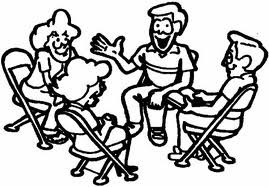 Trouvez en Actes 18 : 24 à 28 comment Aquila et Priscille ont entraîné Apollos en privée par tutelle.Quand Aquila et de Priscille ont-ils entraîné Apollos, avant ou après l’avoir écouté pour discerner son besoin ?Après l’avoir écouté soigneusement pour discerner le besoin d’Apollos, en quel endroit Aquila et Priscille l’ont-ils entraîné ? Apollos, lui, qu’a-t-il fait après qu’Aquila et Priscille l’ont entraîné chez eux ? (Voir les versets 27 et 28.)Aquila et Priscille ont collaboré harmonieusement en équipe pour servir le Christ. Que pouvez-vous faire pour aider des couples mariés dans votre troupeau à travailler ensemble de la même manière ?Entraînez les dirigeants de deux façons :Adressez-vous à un groupe nombreux comme Jésus a fait quand il a enseigné les foules ;Entraînez par tutelle un petit groupe comme Jésus a fait en préparant ses apôtres.Maintenez en équilibre ces deux méthodes de formation.Les nouveaux dirigeants et les nouvelles congrégations, comme les nouveau-nés, ont des besoins pressants. Ils ont besoin de quelqu’un ayant un peu plus d’expérience qui les entraînera.Des congrégations plus âgés et les dirigeants mûrs n’ont plus besoin d’autant d’attention. Paul, comme Jésus, a arrêté la tutelle de ses apprentis dès qu’ils ont pu continuer de servir sans son aide constante.Tenez des ateliers et dispensez des cours à court terme pour ceux qui en ont besoin, même si une telle instruction ne satisfait pas à tous les besoins des nouveaux dirigeants. Il faut aussi les entraîner par tutelle de la manière dont Jésus et Paul ont entraîné leurs apprentis.
Comment un dirigeant peut-il en entraîner d’autres ? 
Apprenez par cœur ces sept actions :Maintenez le groupe peu nombreux. Vous devez mettre du temps à aider chaque apprenti.Démontrez les habiletés de berger. Travaillez d’une manière facile à imiter.Écoutez chaque étudiant rapporter. Chacun doit rendre compte de ce que lui et son troupeau ont fait depuis la dernière session, exposant les besoins de son troupeau.Aidez chaque étudiant à planifier ses activités. Notez par écrit ce que lui et son troupeau feront pour satisfaire leurs besoins. Développez les activités qu’exige le Nouveau Testament et qui manquent toujours ou qui sont encore faibles. Évitez de mettre beaucoup de temps à discuter des problèmes négatifs.Visez lors de chaque session de tutelle à ajouter quelque chose de nouveau qui pourra édifier la nouvelle congrégation.Demandez aux étudiants de vous dire ce qu’ils ont lu et ce qu’ils ont appris de la lecture assignée la fois passée ? Assignez une nouvelle lecture. Regardez soigneusement sur la liste d’études disponibles et choisissez une étude qui corresponde au plan de chaque étudiant. Tous les étudiants n’étudieront pas le même sujet.Priez les uns pour les autres et pour les gens que l’on dessert. Demandez à Dieu sa direction et sa puissance.
« Chaînes » de tutelle bibliques
(Une flèche indique qui entraîne qui.)Jethro  Moïse,  les anciens d’Israël qui dirigeaient les israélites.Moïse  Josué, qui a instruit ses soldats à occuper la terre promise.Deborah  Barak, qui a dirigé les soldats dans la défaite des Cananéens.Éli  Samuel  le Roi Saül et le Roi David.Nathan  David  Salomon  la reine de Shéba.Esaïe  Elisée  le Roi Joas.Daniel  Nebucadnetsar.Mardochée  Esther.Jésus  ses apôtres  anciens de nouvelles congrégations.Philippe  fonctionnaire éthiopien.Priscille et Aquila  Apollos.Paul  Timothée  personnes fidèles »  d’autres aussi (2 Tim. 2:2)Projetez avec vos collègues les activités qu’ils feront pendant la semaine.Rendez visite à tous les croyants dans votre troupeau qui devraient devenir dirigeants. Arrangez pour qu’un entraîneur les rencontre régulièrement pour la tutelle.Si d’autres congrégations dans le secteur ont des dirigeants qui ont besoin de tutelle, rendez-leur visite pour l’arranger.Rendez visite à tous les croyants et amis qui ont besoin d’instruction de toute sorte. Écoutez-les pour discerner leurs besoins et de bonnes occasions de les servir.Planifier avec vos collègues la prochaine réunion de culte.Choisissez des activités adaptées aux besoins et coutumes locaux, et demande à Dieu sa puissance pour entrainer de nouveaux dirigeants et ceux qui ont besoin d’aide.Racontez ou dramatiser comment Aquila et Priscille ont entraîné Apollos. Discutez des sujets exposés dans la partie 1 ci-dessus.Expliquez comment équilibrer les deux méthodes de la formation (exposées dans la partie 1) et parlez de personnages bibliques qui ont entraîné d’autres.Démontrez une chaîne de tutelle.Demandez à chacun de se mettre debout et de se mettre dans quatre groupes, séparé l’un de l’autre. Expliquez que chaque groupe est une ville différente.Demandez à quelqu’un de lire 2 Timothée 2:2. Expliquez que ce verset parle de quatre maillons d’une chaîne de reproduction de nouvelles congrégations : 1) Paul à Antioche, 2) Timothée à Éphèse, 3) personnes fidèles, par exemple Epaphras à Colosse, et 4) d’autres aussi, comme à Laodicée.
Antioche. Paul et Barnabas ont commencé par annoncer la Parole de Dieu à Antioche. Demandez à une ou deux personnes du premier groupe de porter une Bible au deuxième groupe, qui est Éphèse.Éphèse. Paul a entraîné Timothée qu’il a laissé à Éphèse pour y faire progresser le travail de Dieu.Colosse. Timothée a entraîné « des personnes fidèles », y compris les anciens d’ Éphèse et Epaphras qui est venu de Colosse (Col. 1:1 à 8).Laodicée. Epaphras a entraîné à Colosse « d’autres aussi » comme Nympha à Laodicée (4:12 à 13).Racontez ou dramatisez comment Jethro a entraîné Moïse (Exo. 18).Faites témoigner des croyants qui ont récemment entraîné d’autres.Faites aux enfants présenter la poésie et le drame qu’ils ont préparés sur Ésaïe qui a entraîné Elisée. Les enfants pourraient également poser aux adultes des questions sur leur drame.Discutez des plans dans des groupes de deux et de trois. Priez, projetez la tutelle et encouragez-vous les uns les autres.Pour présenter le Repas du Seigneur, lisez Romans 16:3 à 5 et expliquez comment Aquila et Priscille ont accueilli des congrégations chez eux à Rome, à Éphèse (1 Cor. 16:19) et probablement à Corinthe. Ceci nous rappelle comment les croyants à l’époque des apôtres célébraient le Repas du Seigneur. Ils ont rompu le pain dans de petits groupes où chaque croyant a joui de la camaraderie mutuelle.